PrayerPrayer Focus:Prayer Requests:*******Confession of Sin: “’Therefore come out from their midst and be separate,’ says the Lord. ‘and do not touch what is unclean.’” ~ 2 Cor. 6:17Assurance of Pardon: “The LORD is compassionate and gracious, slow to anger, abounding in love.  He will not always accuse, nor will he harbor his anger forever; he does not treat us as our sins deserve or repay us according to our iniquities.  For as high as the heavens are above the earth, so great is his love for those who fear him; as far as the east is from the west, so far has he removed our transgressions from us.” ~ Psalm 103:8-12SOVEREIGN GRACE CHURCHA Reformed Baptist ChurchSunday, March 10th 2024“Sola fide, sola gratia, sola scriptura, solus Christus, soli deo gloria” 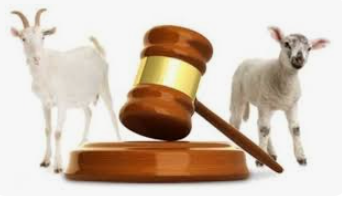 Jim Garbutt, Elder	797-6824Steve Dooley, Elder	258-3573Location:	Comfort Inn, Evansville, WYWebsite:	www.sovereigngracechurch.comEmail:	sovereigngrace2005@gmail.comWELCOME TO OUR FELLOWSHIPThe London Baptist Confession of Faith – 1689Chapter 6 – Of the Fall of Man, Of Sin, and Of the Punishment ThereofParagraph 5 of 5 The corruption of nature, during this life, doth remain in those that are regenerated; and although it be through Christ pardoned and mortified, yet both itself, and the first motions thereof, are truly and properly sin. (Rm. 7:18,23; Eccles. 7:20; 1 John 1:8; Rm. 7:23-25; Gal. 5-17)Chapter 7 – Of God’s CovenantParagraph 1 of 3 The distance between God and the creature is so great, that although reasonable creatures do owe obedience to Him as their Creator, yet they could never have attained the reward of life but by some voluntary condescension on God’s part, which He hath been pleased to express by way of covenant. (Luke 17:10; Job 35;7-8)Paragraph 2 of 3 Moreover, man having brought himself under the curse of the law by his fall, it pleased the Lord to make a covenant of grace, wherein He freely offered unto sinners life and salvation by Jesus Christ, requiring of them faith in Him, that they may be saved; and promising to give unto all those that are ordained unto eternal life, His Holy Sirit, to make them willing and able to believe. (Gen. 2:17; Gal. 3:10; Rm. 3:2—21; Rm. 8:3; Mrk 16:15-16; John 3:16; Ezek. 36:26-27; John 6:44-45; Ps. 110:3)Paragraph 3 of 3 This covenant is revealed in the gospel; first of all to Adam in the promise of salvation by the seed of the woman, and afterwards by farther steps, until the full discovery thereof was completed in the NT; and it is founded in that eternal covenant transaction that was between the Father and the Son about the redemption of the elect and it is alone by the grace of this covenant that all the posterity of Fallen Adam that ever were saved did obtain life and blessed immortality, man being now utterly incapable of acceptance with God upon those terms on which Adam stood in his state of innocence. (Gen. 3:15; Heb. 1:1; 2 Tim. 1:9; Tit. 1-2; Heb. 11:6,13: Rm. 4:1-2; Acts. 4:12; John 8:56)This Sunday’s WorshipCall to Worship Song:Speak O Lord ~ Keith & Kristyn GettyWelcome/Opening Prayer ~ PastorSpoken Call to Worship:#599.9 ~ Psalm 89:1-2Please stand to read togetherWorship with Singing:#508 I Will Sing the Wondrous Story #297 I Love to Tell the Story#116 Take the Name of Jesus with You#206 There Is a Redeemer SharingTime to Pray:Confession of Sin ~ 2 Corinthians 6:17Assurance of Pardon ~ Psalm 103:8-12 Scripture Reading: #693 Psalm 19Lord’s Supper Fellowship BreakMessage: Colossians 1:22-23Closing Hymn:#202 Amazing Grace!Looking Ahead/AnnouncementsWednesday, Mar 13 @ home, 8pm: Prayer TimeSunday, Mar 31 hotel dining room, 9am: Easter Sunday breakfast